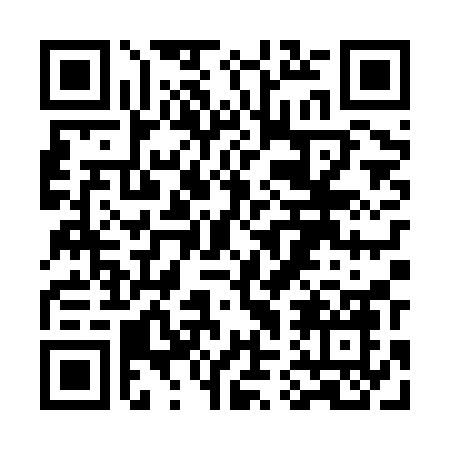 Prayer times for Lukoszyn Byki, PolandMon 1 Apr 2024 - Tue 30 Apr 2024High Latitude Method: Angle Based RulePrayer Calculation Method: Muslim World LeagueAsar Calculation Method: HanafiPrayer times provided by https://www.salahtimes.comDateDayFajrSunriseDhuhrAsrMaghribIsha1Mon4:126:1512:455:127:179:122Tue4:096:1312:455:137:199:143Wed4:066:1012:455:157:209:174Thu4:036:0812:455:167:229:195Fri4:006:0612:445:177:249:226Sat3:576:0312:445:187:269:247Sun3:546:0112:445:207:279:268Mon3:515:5912:435:217:299:299Tue3:485:5612:435:227:319:3110Wed3:455:5412:435:237:339:3411Thu3:415:5212:435:257:359:3712Fri3:385:5012:425:267:369:3913Sat3:355:4712:425:277:389:4214Sun3:325:4512:425:287:409:4515Mon3:285:4312:425:297:429:4716Tue3:255:4112:415:317:439:5017Wed3:225:3812:415:327:459:5318Thu3:185:3612:415:337:479:5619Fri3:155:3412:415:347:499:5820Sat3:115:3212:415:357:5010:0121Sun3:085:3012:405:367:5210:0422Mon3:045:2712:405:377:5410:0723Tue3:015:2512:405:397:5610:1024Wed2:575:2312:405:407:5710:1325Thu2:535:2112:405:417:5910:1726Fri2:495:1912:395:428:0110:2027Sat2:465:1712:395:438:0310:2328Sun2:425:1512:395:448:0410:2629Mon2:385:1312:395:458:0610:3030Tue2:345:1112:395:468:0810:33